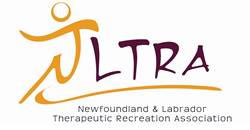 NLTRA Education BriefingIndividuals approved for education funding by the NLTRA are required to submit a written briefing of what they learned at the education event. Individuals also have the option to do a presentation to share the knowledge learned with other NLTRA members.  Submit to nltra.treasurer@gmail.comName of Event: _______________________________________________Date attended: _____________________________Organizer/Facilitator of event: ______________________________________Briefing Note or description of what you learned:__________________________ _________________________________________________________________________________________________________________________________________________________________________________________________________________________________________________________________________________________________________________________________________________________________________________________________________________________________________________________________________________________________________________________________________________________________________________________________________________________________________________________________________________________________________________________________________________________.Are you interested in doing a presentation on this?              Yes		NoIf yes, the Education Coordinator will contact you. 	This information may be used to inform the membership of education opportunities members availed of through the use of the NLTRA Education Fund. 